Guía de Habilidades Cognitivas KínderNombre: _______________________________________ Fecha___/___/___Objetivo: Estimular la organización perceptiva.	    Desarrollar la motricidad fina.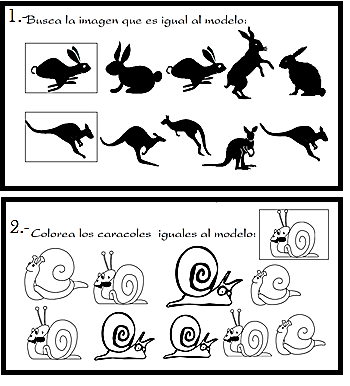 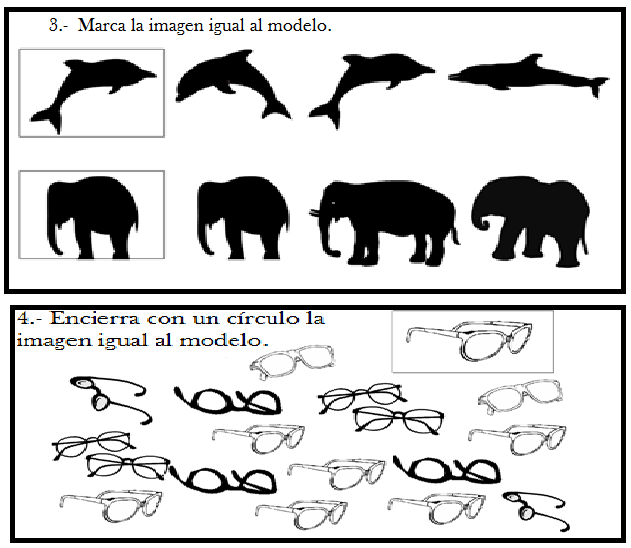 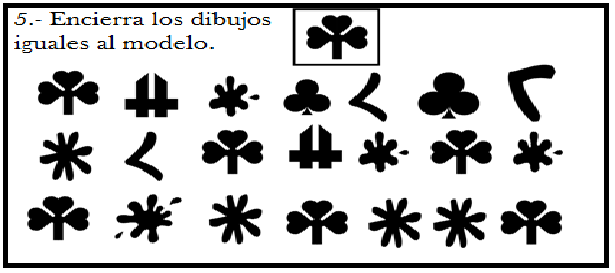 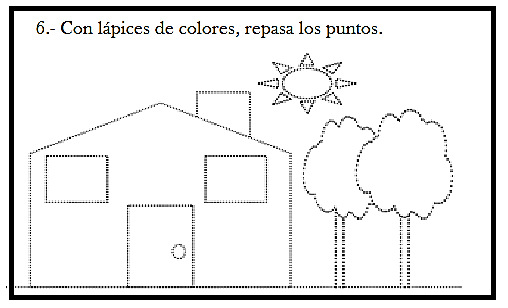 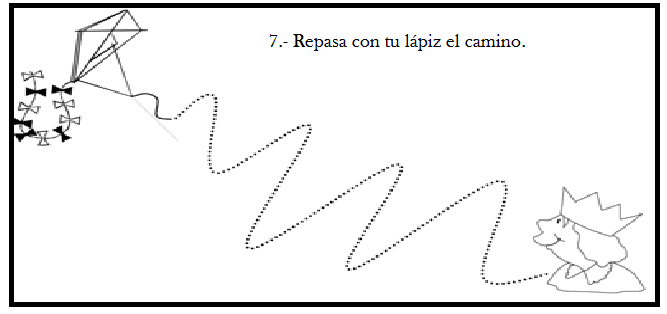 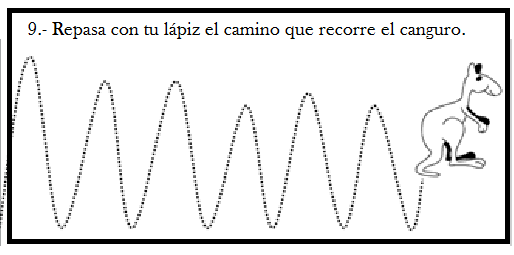 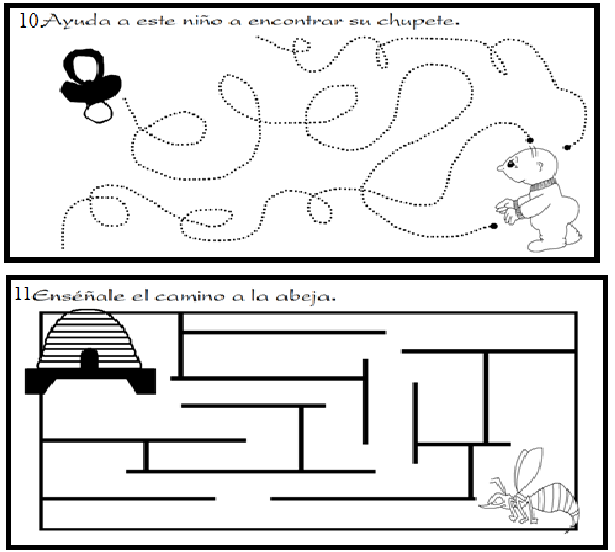 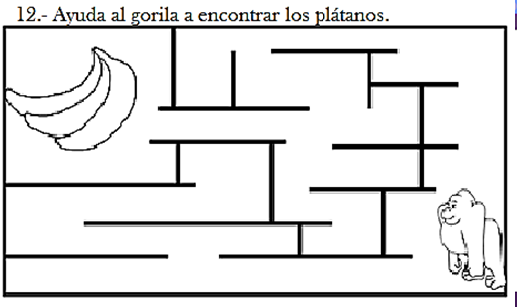 